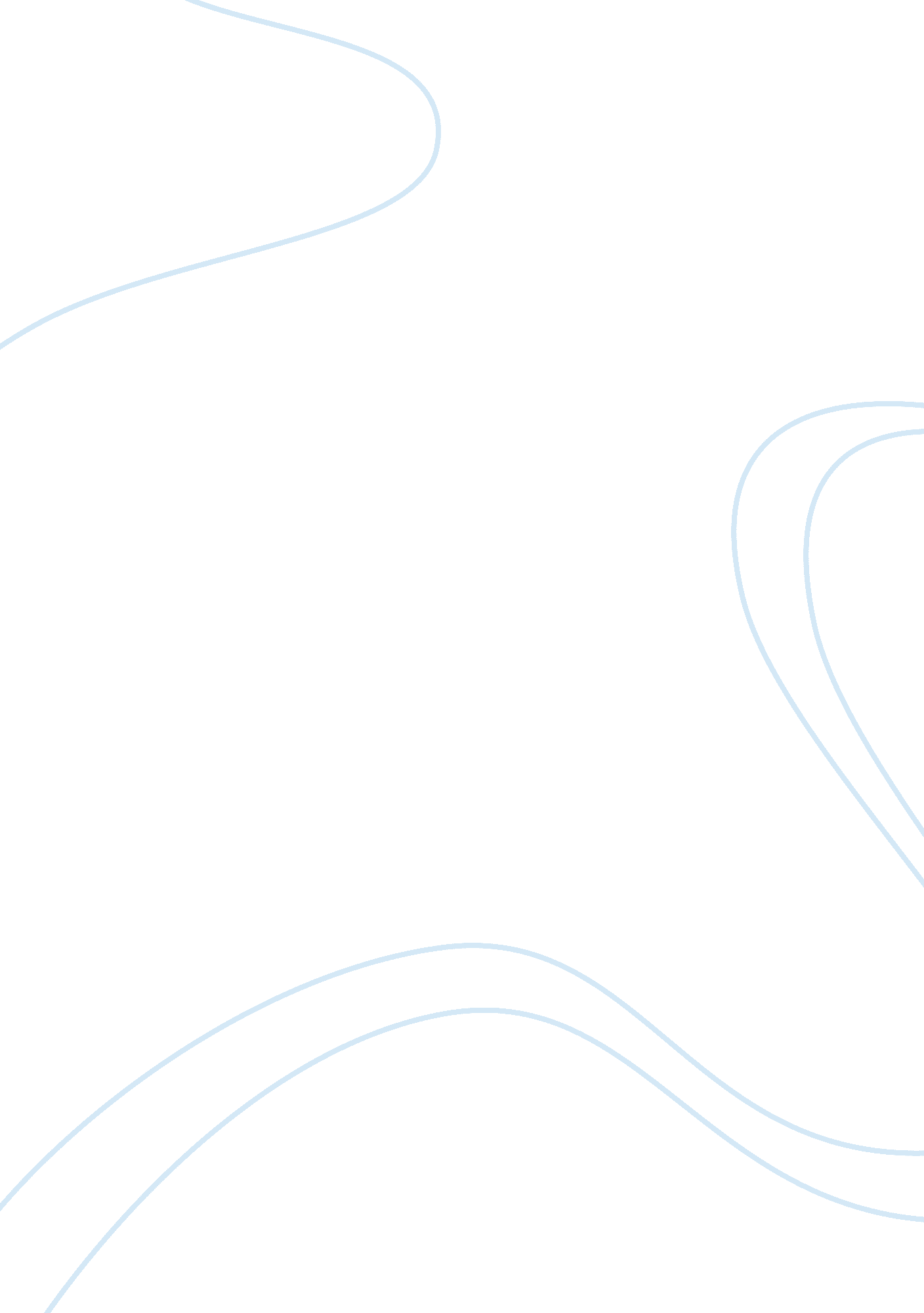 A. then would be possible in languages suchLinguistics, Language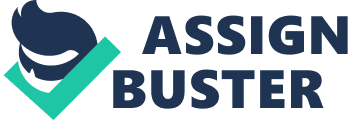 A. Python  Python is a general purpose highlevel programming language. It emphasis on code readability and its syntaxallows programmers to express concepts in fewer lines of code then would bepossible in languages such as C. 2 B.  Web Cam We have used two megapixel web camera for capturingframes.                                                  III. MOTIVATION  The concept of hand gesture recognition has manyapplications include:  automated homes, sign language translation, mouse controlling, gaming interface, robot control, medical systems etc. They are as follows: 1)  Robot Control  Controlling the robot using gestures considered as one ofthe interesting applications in this field proposed a system that uses thenumbering to count the five fingers for controlling a robot using hand posesigns. The orders are given to the robot to perform a particular  task , where each sign has a specific meaningand represents different function for e. g ,” one” means “ move forward”, “ five” means “ move backward”, and so on.   2)  Sign language   The sign language isused for interpreting and       explanations of a certain subject during the conversation, so it hasreceived   special attention. A lot of systems have been proposed to recognize gesturesusing different types of sign languages.  3)  Numbers Recognition   Wecan generate numbers using hand gesture which are           useful in many cases. We use thatnumbers to operate other devices and systems4.   4)  Mouse Controlling  Now-a-days, Handgesture recognition is used in the field of     and computer and information technology. With some gestures, we can control mouse cursor.   5)  Gaming Interface     Many gaming   technologies          are          using      hand       gesture     recognitionfor better and easy gaming experience. 